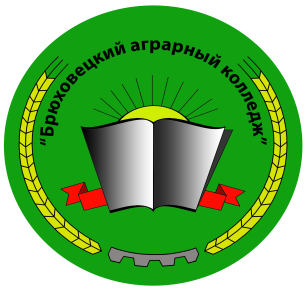 ПОЛОЖЕНИЕО МОЛОДЕЖНОМ КРАЕВОМ  СТУДЕНЧЕСКОМ КОНКУРСЕ « Лучший исследовательский проект»ст. Брюховецкая, 2020ОБЩИЕ ПОЛОЖЕНИЯ.1.1. Исследовательская  работа  студентов,  являясь важным  направлением  деятельности    по  повышению  качества профессиональной  подготовки  специалистов,  способствует  овладению научными  методами  познания,  методологией  и  методикой  научных исследований,  содействует  разработке  актуальных  проблем. Настоящее Положение регламентирует порядок проведения Краевого конкурса студенческих работ.1.2. Настоящее Положение регулирует условия, механизм организации, форму проведения и порядок участия в конкурсе.ЦЕЛЬ И ЗАДАЧИ КОНКУРСА.2.1. Молодежный Краевой конкурс студенческих работ проводится в целях  совершенствования  учебного  процесса,  повышения  уровня профессиональной  подготовки  будущих  специалистов,  развития  творческих способностей  студентов  и  их  навыков  самостоятельной  исследовательской работы, формирования познавательных интересов у обучающихся к научно - исследовательской деятельности, обеспечения эффективности Программы по самореализации и развитию интеллектуально - творческого потенциала обучающихся.2.2. Задачи:поиск и поддержка талантливых, интересующихся наукой обучающихся;стимулирование у обучающихся интереса к научно – исследовательской деятельности;повышение конкурентоспособности молодёжных научно - исследовательских работ и разработок;стимулирование дальнейшего профессионального образования молодежи;развитие традиций и инноваций в работе с молодежью.УЧРЕДИТЕЛИ КОНКУРСА.3.1. Учредителями конкурса являются Государственное бюджетное профессиональное образовательное учреждение Краснодарского Края «Брюховецкий аграрный колледж»3.2. Учредитель конкурса создает Оргкомитет и экспертная комиссии для рассмотрения представляемых работ. 3.3. Общее руководство и контроль над проведением конкурса осуществляет Оргкомитет. Оргкомитет конкурса:принимает решение о Порядке проведения Конкурса;определяет условия, сроки, этапы проведения Конкурса;определяет критерии оценки работ;осуществляет руководство за организацией конкурса;утверждает сметы расходов и размера организационных взносов;организует награждение участников Конкурса.3.4.	Оргкомитет конкурса возглавляют первые лица учредителей.3.5. Экспертиза конкурсных работ осуществляется экспертными комиссиями конкурса. Число экспертных комиссий определяется Оргкомитетом по числу направлений конкурса в соответствии с поданными заявками.3.6.Прием работ: до 20 февраля  2021 г.  Работа экспертов: 27 февраля 2021 г.3.7.Рассылка дипломов: с 05 марта 2021 г.3.8.Координаторы проекта:Компаниец Антонина Николаевна, ст. методист ГБПОУ КК «БАК»(89892934090)Лям Екатерина Сергеевна, методист ГБПОУ КК «БАК» (тел.89180878586).УЧАСТНИКИ КОНКУРСА.В конкурсе могут принимать участие обучающиеся учреждений высшего и среднего профессионального образования.5 Предмет и содержание Конкурса.Предметом Конкурса являются  исследовательские проекты по направлениям: -  Русский язык и Литература-  Физика, Астрономия и Математика-  ОБЖ и Физическая культура -  История и Обществознание -  Химия, Биология и Экология-  Иностранные языки Конкурс проводится в очно - заочной форме.Тематика работ не ограничивается, однако материалы не должны противоречить общепризнанным научным фактам, этическим нормам и законодательству Российской Федерации.ПОРЯДОК ПРОВЕДЕНИЯ КОНКУРСА.6.1. По результатам конкурса на основании протоколов Оргкомитет принимает решение о награждении авторов, ставших победителями дипломами «Победитель Краевого студенческого конкурса I, II и III степени». Участники, не занявшие призовых мест, награждаются «Дипломами участника».6.2 .Научные руководители победителей конкурса, награждаются сертификатами «За подготовку Победителя Краевого конкурса  студенческих работ». Научные руководители, подготовившие участников, награждаются сертификатами о подготовке участников.	                      ОПЛАТА ЦЕЛЕВОГО ВЗНОСА.Орг. взнос за участие в конкурсе  составляет  226  (двести двадцать шесть ) рублей, с одной работы, при соавторстве оплата с каждого участника.- Требования к оформлению  работы– в Приложении №3.- Порядок регистрации для включения в Программу конкурса – в Приложении №4.-  Форма заявки- в Приложении № 5 -  Порядок оплаты орг. взноса- в Приложении № 6.Приложение №1УТВЕРЖДАЮприказом  ГБПОУ КК «БАК»от__________ № __________СОСТАВоргкомитета по подготовке и проведению Краевого студенческого конкурса.Приложение №2СОСТАВ жюри Молодежного Краевого  студенческого конкурса Приложение №3ТРЕБОВАНИЯ К ОФОРМЛЕНИЮ  РАБОТ           Научные  работы  должны  представлять  собой  актуальные самостоятельные научные исследования, содержащие конкретные предложения в области исследований. Обьем работы не более 25 страниц. Текст работы должен быть напечатан на компьютере в редакторе Word, интервал - полуторный, шрифт Times New Roman, кегль - 14, поля - . Допускаются таблицы, диаграммы, рисунки, схемы и т.д.            На титульном листе научно-исследовательской работы указываются:— тема работы,  направление работы;— полное наименование образовательного учреждения;— данные об авторе (фамилия, имя, отчество, курс, группа);—  фамилия, имя, отчество, ученые степень и звание научного руководителя,оказавшего  консультативную  и  методическую  помощь  студенту  в  подготовкеконкурсной научной работы.             В  случае  представления  работы  с  нарушением  настоящего  Положенияконкурсная комиссия имеет право  отклонить эту работу от дальнейшего участияв конкурсе. Представленные на конкурс научные работы авторам не возвращаются.Приложение №4Для участия в конкурсе необходимо направить в адрес Оргкомитета до 20 февраля пакет следующих документов на электронную почту: metod_bak_211 @mail.ru: заявку на участие (см. Приложение №3),  работу.Приложение 5Заявкав Оргкомитет Краевого студенческого конкурса«Лучший исследовательский проект».Подпись директора ОУ			Печать ОУПриложение 6ПОРЯДОК ОПЛАТЫ ОРГАНИЗАЦИОННОГО ВЗНОСАДля участия в конкурсе необходимо до 23 февраля направить следующие документы на электронную почту: организационный взнос из расчета на одного участника  226  руб  (см. Приложение №4),   договор (см. Приложение № 5 для физ.лиц, Приложение № 6 для юридических лицОрганизационный взнос оплачивается после того, как заявка будет обработана и на электронную почту будет выслан договор и квитанция об оплате, которую необходимо  оплатить в течение 5 рабочих дней с момента заключения договора.Сканированная копия подписанного  Вами договора и сканированная копия оплаченной  квитанции отправляется на электронный адрес: www.rabota-200inbox.ru, Просим выслать подписанный  оригинальный вариант договора и акт  почтой по адресу: Краснодарский край, ст. Брюховецкая, ул. Красная 200. Контактный телефон по оплате орг.взносов:Бухгалтерия:  8(86156)20277.Юрисконсульт: 8(86156)21817.Методист: 89892934090.Бескоровайный Альберт Викторович заместитель директора по УР ГБПОУ КК «БАК»Компаниец Антонина Николаевна  старший методист ГБПОУ КК «БАК»Лям Екатерина Сергеевна  методист ГБПОУ КК «БАК»Бескоровайный Альберт Викторович заместитель директора по УР ГБПОУ КК «БАК»Компаниец Антонина Николаевна  старший методист ГБПОУ КК «БАК»Лям Екатерина Сергеевна  методист ГБПОУ КК «БАК»Червякова Татьяна Владимировна председатель учебно - методического объединения математических, естественнонаучных и общеобразовательных дисциплин.ЧерняковаЛюбовьВячеславовна председатель учебно - методического объединения иностранных языковЧухрай ВераГригорьевнапредседатель учебно - методического объединения общих гуманитарных, социально-экономических дисциплин и русского языкаНикитинДмитрийНиколаевич председатель учебно - методического объединения физической культуры безопасности жизнедеятельности и основ безопасности жизнедеятельности. № п/пЗаказчик по договору (юридическое лицо)Полное наименование образовательного учреждения, адрес, банковские реквизитыЗаказчик по договору(физическое лицо)ФИО (полностью)Адрес, паспортные данные, дата рождения,телефон, адрес электроннойпочты